PROPOZÍCIE
SOFTIP Trojkráľový večerný beh
9. ročník
Bodované podujatie Marathon BB Tour 2020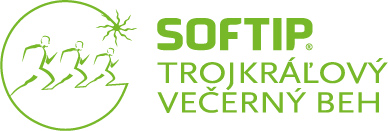 Organizátor: Marathon Banska Bystrica, s.r.o., On-POINT o.z., www.marathonbbtour.sk, info@marathonbb.com

Miesto konania:		Námestie SNP, Banská Bystrica, Slovensko

Dátum Konania:		6.1.2020, PONDELOK

Trať:				5 390 m – mestský okruh historickým centrom Banskej Bystrice, trať s pevným
				povrchom (asfalt, dlažba)										
Maximálny účastnícky limit:	1 300 účastníkovMaximálny časový limit:	60 minútŠtart:				17:30
Cieľ:				Námestie SNP

Vek:				od 6 rokov

Kategórie muži:			A – Chlapci do 15 rokov vrátane (rok narodenia 2005 a mladší)
                			B – Muži do 29 rokov vrátane (rok narodenia 1991 až 2004)
				C – Muži do 39 rokov vrátane (rok narodenia 1981 až 1990)
				D – Muži do 49 rokov vrátane (rok narodenia 1971 až 1980)
				E – Muži do 59 rokov vrátane (rok narodenia 1961 až 1970)
				F – Muži od 60 rokov (rok narodenia 1960 a starší)
Kategórie ženy:			A – Dievčatá do 15 rokov (rok narodenia 2005 a mladšie)
                			B – Ženy do 29 rokov vrátane (rok narodenia 1991 až 2004)
				C – Ženy do 39 rokov vrátane (rok narodenia 1981 až 1990)
				D – Ženy do 49 rokov vrátane (rok narodenia 1971 až 1980)
				E – Ženy do 59 rokov vrátane (rok narodenia 1961 až 1970)
				F – Ženy od 60 rokov (rok narodenia 1960 a staršie)

Štartovné:			13 EUR – pri zaplatení online do ŠTVRTKU 2.1.2020. 
				20 EUR – pri zaplatení osobne v SOBOTU 4. a v PONDELOK 6.1.2020Upozornenie: 			Zaplatené štartovné sa späť nevracia ani nepresúva na ďalší ročník!
				Pri účastníkoch do 15 rokov vrátane je potrebný podpísaný súhlas 
				oprávneného zástupcu. 
Registrácia:			on-line do ŠTVRTKU 2.1.2020 na www.marathonbbtour.sk
				osobne v SOBOTU 4.1.2020, Europa SC v čase od 16:00 do 18:30
				osobne 6.1.2020, budova Radnice, Námestie SNP v čase od 16:00 do 17:00

Registrácia na maratón:		Počas registrácie na SOFTIP Trojkráľový večerný beh bude v SOBOTU 4.1.2020
				prebiehať aj registrácia na Banskobystrický maratón 2020 za zvýhodnené ceny.
 				Možná len platba v hotovosti priamo na mieste registrácie.Prezentácia, 
vyzdvihnutie čísiel:		osobne v SOBOTU 4.1.2020, Europa SC v čase od 16:00 do 18:30
				osobne 6.1.2020, budova Radnice, Námestie SNP v čase od 16:00 do 17:00

Čiapka s grafikou:		Kvalitná zimná čiapka s grafikou podujatia, ktorú si môže kúpiť 
				prvých 150 platne zaregistrovaných záujemcov pri on-line registrácii za cenu 15 € 
				alebo priamo na mieste za 20 €.Klub verných:			Do tohto klubu patrí 32 účastníkov, ktorí boli zatiaľ na všetkých ročníkoch
 				SOFTIP Trojkráľového večerného behu. Títo účastníci budú štartovať 
 				so špeciálnym číslom. Zoznam účastníkov v Klube verných je na stránke
 				www.marathonbbtour.skMeranie časov:			Časy budú merané pomocou čipov, bez elektronického čipu nemôže byť výkon 
				ohodnotený a zapísaný

Odmeny:			Prví traja muži a prvé tri ženy v každej kategórií získajú vecné ceny.
				Prví šiesti muži a prvých šesť žien v absolútnom poradí získajú finančné ceny:
				1. miesto – 100 EUR
				2. miesto – 80 EUR 
				3. miesto – 50 EUR
				4. miesto – 40 EUR 
				5. miesto – 30 EUR
				6. miesto – 20 EUR

Prekonanie traťového
rekordu:			Finančná odmena za prekonanie traťového rekordu:
 				50 EUR	
 				16:38 Michal Mojžiš (2019)
 				18:31 Silvia Valová (2019)Šatne a úschovňa:		Možnosť prezlečenia a uloženia vecí bude v stane priamo na Námestí SNP
				Šatňa bude strážená a veci budú vydané iba po preukázaní sa štartovým číslom

Štartovné zahŕňa:		Pamätné štartové číslo s nevratným čipom s grafikou podujatia
				Pamätná medaila po dobehnutí do cieľa
				Meranie času a medzičasov
				Šatne na prezlečenie a uschovanie osobných vecí
 				Zdravotná služba na trati a v cieli
 				Občerstvenie po dobehu – novoročné zahriatie
 				On-line výsledková listina
 				Informačný servis – zasielanie informácií k podujatiu na e-mailovú
 				adresu účastníka
				možnosť vyhrať exkluzívne ceny v záverečnom žrebovaní	Zdravotná služba:		V priestore štartu a cieľa, takisto na trati bude k dispozícii zdravotná služba

Poistenie:			Všetci účastníci sú povinní zabezpečiť si individuálne zdravotné
				poistenie. Organizátor nepreberá zodpovednosť za škody na majetku
				alebo na zdraví súvisiace s cestou, pobytom a s účasťou pretekárov 
				na podujatí. Každý účastník štartuje na vlastnú zodpovednosť.

Výsledky:			Vyhlásenie výsledkov a dekorovanie víťazov bude o 18:30. Výsledky 
				budú dostupné po skončení podujatia a na internetovej stránke
				www.marathonbbtour.sk, pretekári budú zoradení podľa času od 
				štartového výstrelu po prekročenie cieľa

Žrebovanie o ceny:		žrebovanie o hodnotné ceny bude ihneď po vyhlásení
				výsledkov. Do žrebovania sú zaradení všetci účastníci, ktorí dobehnú do cieľa
				spolu so všetkými dobrovoľníkmi 

Upozornenie: Vzhľadom na charakter behu (beží sa vo večerných hodinách pri umelom osvetlení) prosíme účastníkov o zvýšenú opatrnosť a o využitie vlastných reflexných prvkov, či doplnkového osvetlenia.
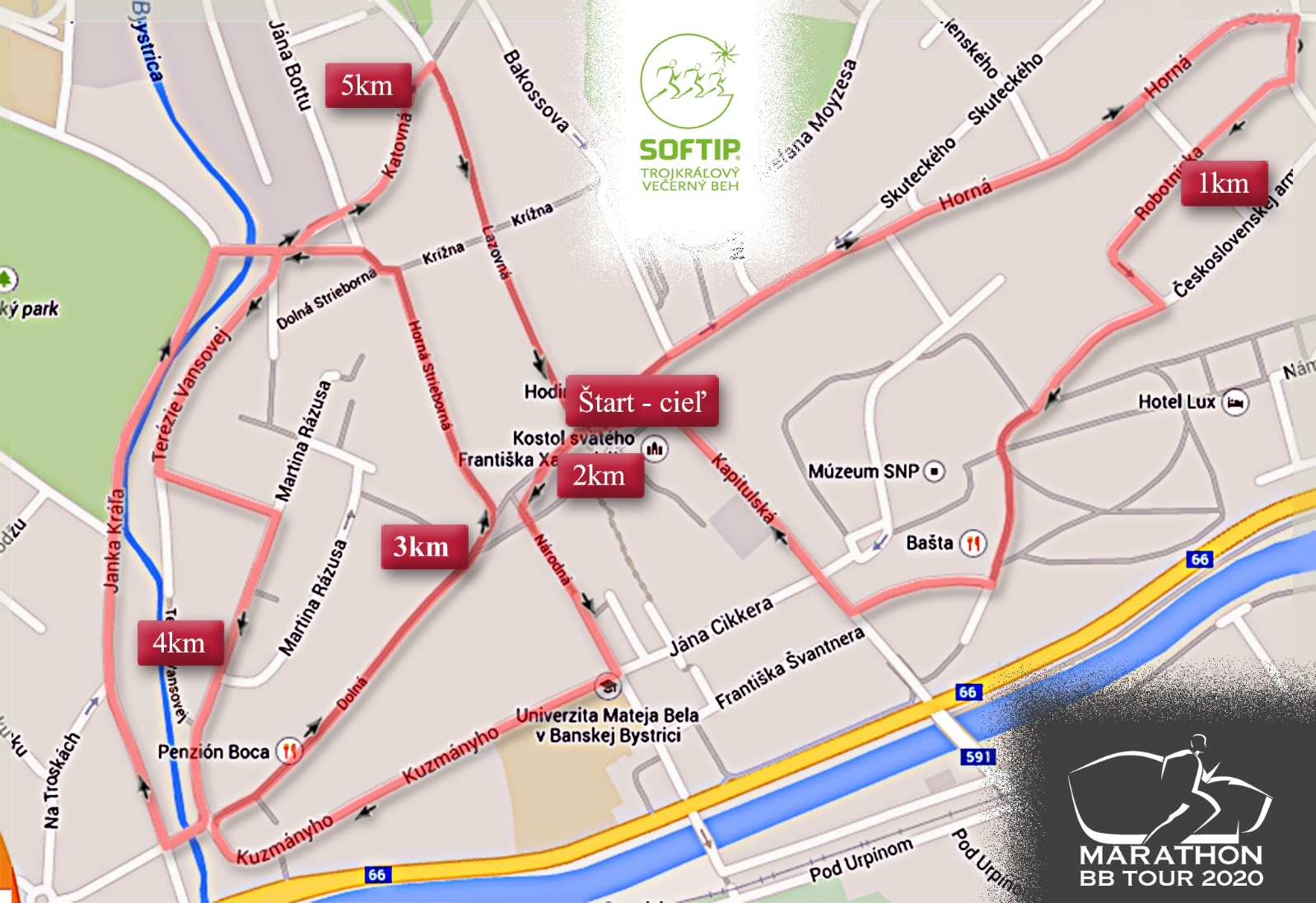 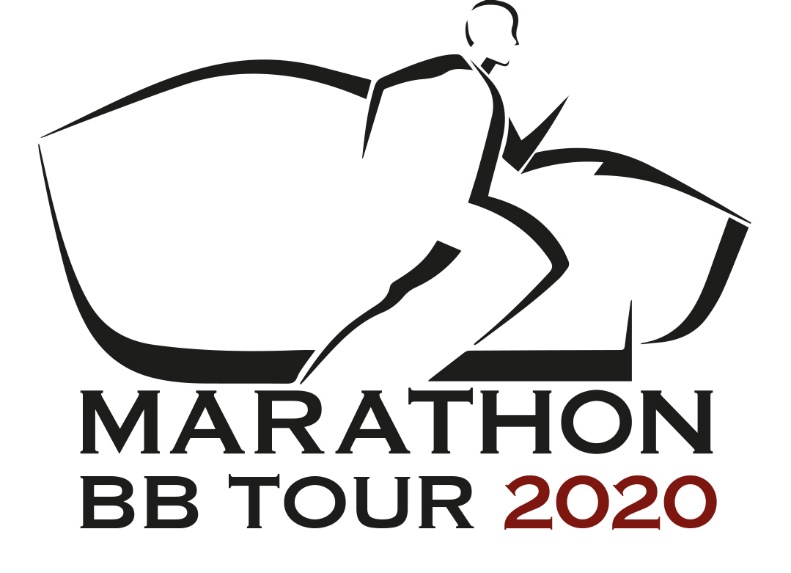 www.marathonbbtour.sk
